KEMAMPUAN PENGGUNAAN JODOUSHI-SOUDA PADA MAHASISWA TINGKAT III PENDIDIKAN BAHASA JEPANG UNIVERSITAS NEGERI PADANGJurnal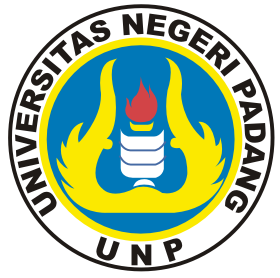 HARVIKO LIDRA14180011/2014PROGRAM STUDI PENDIDIKAN BAHASA JEPANGJURUSAN BAHASA DAN SASTRA INGGRISFAKULTAS BAHASA DAN SENIUNIVERSITAS NEGERI PADANG2018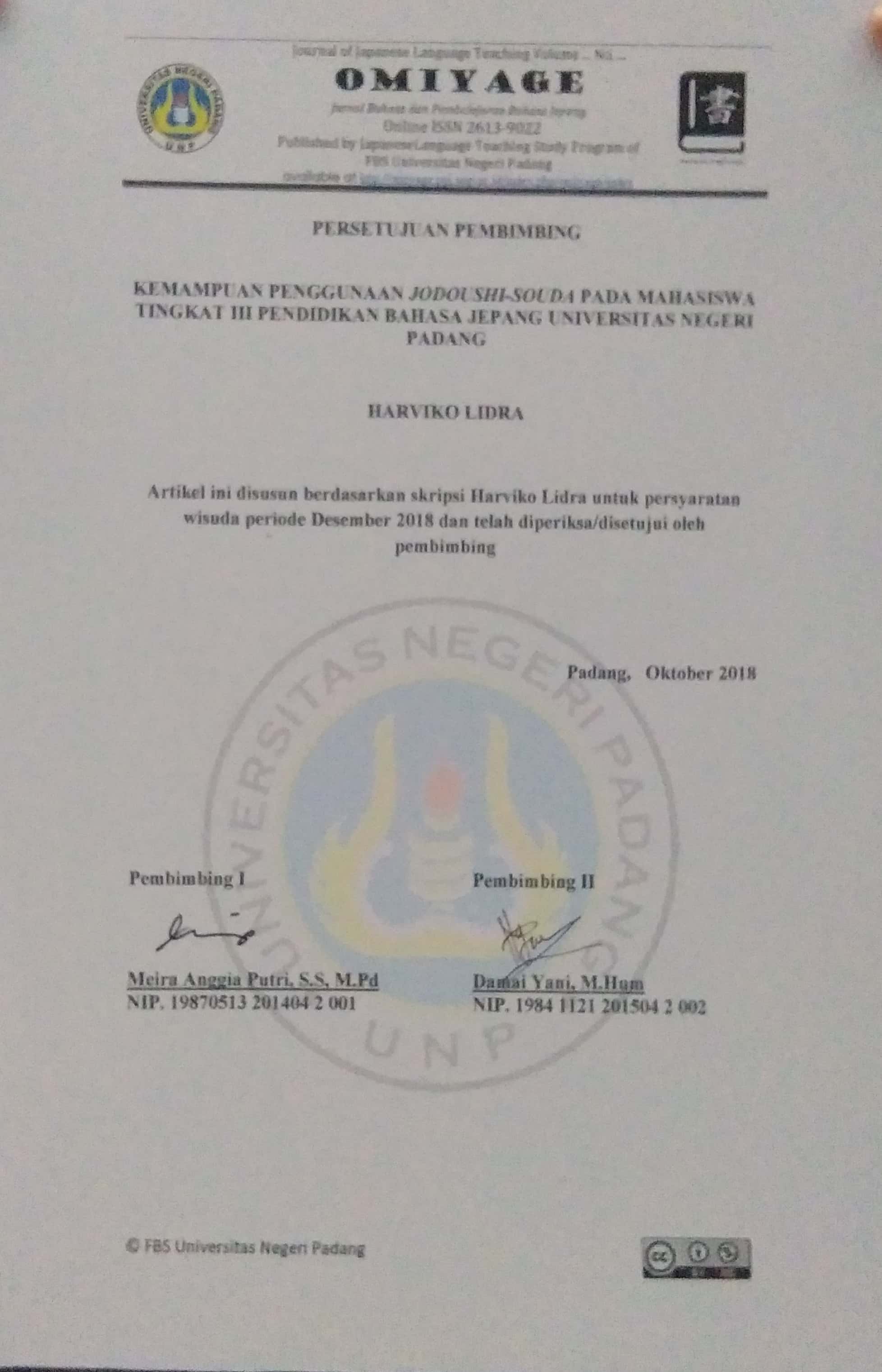 KEMAMPUAN PENGGUNAAN JODOUSHI-SOUDA PADA MAHASISWA TINGKAT III PENDIDIKAN BAHASA JEPANG UNIVERSITAS NEGERI PADANGHarviko Lidra, Meira Anggia Putri, dan Damai YaniPendidikan Bahasa JepangFakultas Bahasa dan SeniUniversitas Negeri Padangemail: lidraakhari9@gmail.comAbstrakPenelitian ini adalah penelitian deskriptif kuantitatif. Tujuan penelitian ini yaitu untuk mendeskripsikan kemampuan penggunaan jodoushi  ～souda  mahasiwa semester V tahun masuk 2016 program studi Pendidikan Bahasa Jepang Universitas Negeri Padang. Populasi pada penelitian ini yaitu mahasiswa semester V tahun masuk 2016 program studi pendidikan bahasa Jepang UNP dengan jumlah mahasisswa 29 orang dan menggunakan teknik total sampling.  Ada beberapa indikator untuk mencapai tujuan dari penelitian ini yaitu (1)mengetahui bagaimana kemampuan mahasiswa dalam membuat kalimat ～souda sebagai denbun atau youtai berdasarkan gambar.(2) mengetahui bagaimana kemampuan mahasiswa dalam melengkapi kalimat rumpang dengan memilih kata kerja, kata sifat atau kata benda yang melekat pada ～souda sebagai denbun atau youtai.(3) mengetahui bagaimana kemampuan mahasiswa dalam mengubah kata yang digaris bawahi  kedalam bentuk ～souda sebagai denbun atau yotai berdasarkan konteks kalimat. Hasil dari penelitian ini adalah kemampuan penggunaan jodushi ～souda sebagai denbun berada pada kualifikasi dengan pujian dengan nilai rata-rata 99.56 sedangkan jodoushi ～souda sebagai youtai  berada pada kualifikasi lebih dari cukup dengan nilai rata-rata 64. Jadi dapat disimpulkan bahwa kemampuan penggunaan jodoushi ～souda sebagai denbun lebih tinggi dibandingkan souda sebagai youtai.Kata kunci: jodoushi, ~souda, denbun, youtaiAbstractThis research is a quantitative descriptive research. The purpose of this study is to describe the ability in using“jodoushi ~ souda”,of 2016 5th semester students of Japan Language Education Studies Program at Padang State University. By using total sampling method, the population of this study is2016 5th semester students of Japan Language Education Studies Program at Padang State University. There are some indicators in order to achieve the objectives of this research, they are (1) find out how student's ability in making sentence of “souda” as “youtai”or as “denbun” based on images/pictures. (2) find out how student's ability in completing anincomplete sentence by choosing verb, adjective, or noun attached to “souda” as “denbun” or as“youtai”. (3) find out how student's ability in transforming the underlined words into “souda” as “denbun” or as“yotai”form based on the context of the sentence. The results of this research is the ability of using“jodushi~souda” as “denbun” is qualifying as honors with an average scoreis 99.56, while ability of using “jodushi~souda” as “youtai”isqualifying as more than enough qualifications with an average score is 64. So it can be concluded that the ability of using of “jodoushi ~ souda” as “denbun” is higher than the ability of “jodushi~souda” as “youtai”.Keywords: jodoushi, ~souda, denbun, youtaiPENDAHULUANBahasa mempunyai peran penting dikarenakan bahasa berfungsi sebagai alat untuk berkomunikasi antar masyarakat dalam menyampaikan ide, pikiran, atau pesan dari diri sendiri kepada orang lain Sesuai dengan yang dikatakan Sutedi (2003:2) bahwa bahasa adalah alat untuk menyampaikan suatu ide, pikiran, hasrat dan keinginan kepada orang lain. Di Indonesia diajarkan bahasa asing, salah satunya adalah bahasa Jepang. Bahasa Jepang merupakan bahasa yang unik karena mempunyai ciri khas tersendiri baik dari segi unsur-unsur kebahasaan seperti huruf, kosakata, dan sistem gramatika.Secara umum kelas kata dalam bahasa Jepang terdapat 10 kelas  kata pembentuk kalimat tersebut terdiri dari: (1) meishi (nomina), (2) doushi (verba), (3) keiyoushi (adjektiva), (4) jodoushi (kopula), (5) joshi (partikel), (6) setsuzokoshi (kata sambung), (7) fukushi (kata keterangan), (8) kandoushi (kata seru), (9) rentaishi (prenomina), dan (10) fukushi (adverbia). Setiap jenis kata tersebut memiliki jenis yang dapat dikelompokkan menjadi lebih spesifik. Salah satunya  jodoushi. Dalam penelitian ini peneliti akan membahas secara lebih spesifik tentang Jodoushi ～soudasebagai denbundan ～souda sebagai youtai.Fungsi ～souda  sebagai denbunyaitu untuk menyatakan kembali hal-hal yang telah diucapkan, dikemukakan, atau diberitakan oleh orang lain. Sedangkan～souda sebagai youtai digunakan untuk menyatakan atau mengungkapkan keadaan yang sedang dilihat.～souda sebagai denbun dan ～souda sebagai youtai memiliki arti yang sama yaitu perkataan yang menyatakan dugaan mengenai sesuatu yang sedang diaamati pembicara secara langsung.Menurut Srirahayu (2014), melakukan penelitian tentang “Analisis tingkat pemahaman mahasiswa terhadap penggunaan jodoushi~souda dan rashii sebagai denbun no hyougen”, hasil penelitian menyatakan kemampuan mahasiswa dalam menggunakan jodoushi ～souda dan ~rashii sebagai denbun no hyougen adalah sangat kurang dengan persentase 46,4%. Sementara itu, tingkat pemahaman mahasiswa terhadap masing-masing jodoushi, yaitu ~souda adalah kurang dengan angka persentase 56%, dan ~rashii adalah sangat kurang dengan angka persentase 48,33%. Selain itu, diketahui bahwa tingkat pemahaman mahasiswa dalam membedakan penggunaan jodoushi ～souda dan ~rashii sebagai denbun no hyougen adalah buruk dengan angka persentase 44,5%.  Selain itu kesulitan yang dialami oleh mahasiswa yaitu kesulitan dalam menggunakan jodoushi ～souda dan ~rashii sebagai denbun no hyougen, kesulitan dalam membedakan jodoushi ～souda dan ~rashii sebagai denbun no hyougen, dan kesulitan dalam membedakan penggunaan antara jodoushi ～souda sebagai denbun dan ~rashii sebagai hyougen.Hal serupa juga terjadi pada mahasiswa tahun masuk 2016 pendidikan bahasa jepang UNP. sedangkan penggunaan verba bantu yang menyatakan dugaan ini juga terdapat dalam kurikulum pendidikan bahasa Jepang Universitas Negeri Padang yang dipelajari pada mata kuliah Bunpou semester IV. Materi jodoushi ～souda terdapat pada buku Shokyuu Minna no Nihongo  II, akan tetapi untuk pemahaman mengenai  jodoushi ～souda ini belum diketahui secara spesifik karena belum adanya tes khusus mengenai jodoushi ～souda ini. Sehingga mahasiswa harus menguasai materi tentang jodoushi ～souda. Mengingat pentingnya pemahaman mengenai jodoushi ～soudabagi pembelajar bahasa Jepang, peneliti merasa perlu untuk melakukan penelitian tentang “Kemampuan Penggunaan Jodoushi~souda Pada Mahasiswa Tingkat III Pendidikan Bahasa Jepang Universitas Negeri Padang”. Tujuan dari penelitian ini adalah untuk mendeskripsikan kemampuan penggunaan jodoushi~souda.Manfaat penelitian ini diharapkan berkontribusi menambah khazanah ilmu pengetahuan dan acuan teori untuk mengembangkan pembelajaran bahasa Jepang, agar pengajar dapat menggunakan hasil penelitian ini sebagai bahan pertimbangan untuk melihat lebih jauh tentang kemampuan mahasiswa dalam menggunakan jodoushi~souda, dan memberikan perbandingan untuk peneliti lain dalam melakukan penelitian  terkait yang lebih luas dan mendalam.METODE PENELITIANJenis penelitian ini adalah penelitian kuantitatif. Menurut Sugiyono (2009:7) penelitian ini dikatakan penelitian kuantitatif karena data penelitian ini berupa angka-angka dan analisis menggunakan statistik. Populasi dalam penelitian ini adalah mahasiswa semester V tahun masuk 2016 program studi pendidikan bahasa Jepang Universitas Negeri Padang yang terdaftar pada tahun ajaran  2016/2017 dengan jumlah mahasiwa 29 orang. Instrumen penelitian yang digunakan adalah tes.Jenis tes yang dilakukan pada penelitian ini adalah tes tertulis. Menurut Abdurrahman dan Ratna (2003:45) tes tertulis yaitu tes yang berupa respon terhadap pertanyaan berupa tertulis sedangkan pertanyaan yang diajukan dapat berupa bentuk lisan atau tulisan. Berdasarkan pendapat tersebut pertanyaan yang diajukan berupa tertulis dan jawaban pun di respon secara tertulis pula.Tabel 1. Kisi-kisi Tes Kemampuan Jodoushi~SoudaAdapun prosedur penelitian ini sebagai berikut. Pertama, tahap persiapan yang meliputi observasi, studi pustaka, penyusunan proposal, penulisan instrumen dan analisis soal, serta penentuan kelas sebagai tempat penelitian. Kedua, tahap pelaksanaan dilakukam dengan melaksanakan tes untuk mendapatkan data kemampuan menggunakan josoushi~souda mahasiswa. Ketiga, mengumpulkan data hasil test, mengolah data hasil test, membuat pembahasan dan menulis laporan penelitian (skripsi).HASIL PENELITIAN	Nilai kemampuan penggunaan jodoushi~souda pada mahasiswa tingkat III Program Studi Pendidikan Bahasa Jepang secara umum dapat dilihat pada tabel berikut.Tabel 2. Nilai kemampuan penggunaan jodoushi~souda pada mahasiswa tingkat III Program Studi Pendidikan Bahasa Jepang	Berdasarkan tabel di atas diketahui jumlah nilai yang diperoleh adalah 1230 dengan rata-rata 42,41.Sedangkan untuk nilai tertinggi yang diperoleh mahasiswa adalah 70  dan niai terendah yang diperoleh mahasiswa adalah 20.	Secara umum, gambaran kemampuan mahasiswa sebagai berikut. Pertama, mahasiswa yang memperoleh nilai dengan kualifikasi baik berjumlah 1 orang dengan persentase 0,03%. Kedua, mahasiswa yang memperoleh nilai dengan kualifikasi lebih dari cukup berjumlah 3 orang dengan persentase 10,34%. Ketiga, mahasiswa yang memperoleh nilai dengan kualifikasi cukup berjumlah 2 orang dengan persentase 6,89%. Keempat, mahasiswa yang memperoleh nilai dengan kualifikasi kurang cukup berjumlah 5 orang dengan persentase 17,24%. Kelima, mahasiswa yang memperoleh nilai dengan kualifikasi kurang  berjumlah 9 orang dengan persentase 31,03%. Keenam, mahasiswa yang memperoleh nilai dengan kualifikasi gagal  berjumlah 9 orang dengan persentase 31,03%.		Jika ditinjau dari beberapa indikator, kemampuan mahasiswa tersebut bisa diklasifikasikan sebagai berikut. Pertama,ditinjau dari indikator membuat kalimat ～Souda seabagai denbun atau youtai berdasarkan gambar memperoleh nilai rata-rata 55,86. 	Kedua, ditinjau dari indikator melengkapi kalimat rumpang dengan memilih kata kerja, kata sifat, atau kata benda yang melekat pada ~souda sebagai denbun atau youtai mahasiswa memperoleh nilai rata-rata 47,93.Berikut butir soal indikatormelengkapi kalimat rumpang dengan memilih kata kerja, kata sifat, atau kata benda yang melekat pada ～souda sebagai denbun atau youtai yang tidak dikuasai sampel 13 (butir soal keseluruhan dapat dilihat pada lampiran).そのかばんは（。。。。）そうです。このおてらは、すいぶん（。。。）そうです。いつできたんですかDari contoh soal yang tidak dikuasai oleh sampel diatas, jawaban yang diisi sampel tersebut pada soal nomor 6.じょうぶだそうです.Sementara jawaban yang benar adalah じょうぶそうです.Pada soal nomor 7.ふるいそうです. Sementara jawaban yang benar adalah　ふるそうです。	Ketiga, ditinjau dari indikator mengubah kata yang digarisbawahi kedalam bentu ~souda sebagai denbun atau youtai mahasiswa memperoleh nilai rata-rata 39,65.PEMBAHASANKemampuan jodoushi ~souda sebagai denbun lebih menonjol dibandingkan ~souda sebagai youtai.Rata-rata kekeliruan yang terjadi pada penggunaan ~souda sebagai youtai terdapat pada perubahan kata sifat dan kata kerja bentuk negatif.Sedangkan penggunaan ~souda sebagai denbun terdapat banyak sampel yang menjawab dangan benar.Hal ini disebabkan sampel terbantu dengan keterangan waktu yang ada pada soal, kemudian dalam perubahan kata kera, kata sifat, dan kata benda ~souda sebagai denbun ini adalah menggunakan perubahan bentuk biasa (futsukei).Kemudian, dilihat berdasarkan indikator, diantara tiga indikator tersebut terlihat indikator mengubah kata yang digaris bawahi merupakan indikator terendah.Hal ini disebabkan karena rata-rata sampel pada umumnya merubah kata yang digaris bawahi tersebut kedalam bentuk ～souda sebagai denbun.Kemudian pada umumnya sampel tidak memperhatikan konteks kalimat yang ada pada setiap soal.	Dari keterangan diatas dapat disimpulkan bahwa kemampuan penggunaan jodoushi ～souda pada mahasiswa tingkat III Program Studi Pendidikan Bahasa Jepang Unuiversitas Negeri Padang masih berada pada kualifikasi rendah. Jika di kaji ulang dengan penelitian relevan, hasil penelitian ini berbeda dengan penelitian yang dilakukan oleh Srirahayu (2014) dengan judul “analisis tingkat pemahaman mahasiswa terhadap penggunaan jodoushi ~souda dan ~rashii sebagai denbun no hyougen”, dari hasil penelitian ditemukan bahwa tingkat pemahaman mahasiswa terhadap penggunaan jodoushi ~souda sebagai denbun  tergolong kurang. Sejalan dengan hal itu Yanuar (2012) dalam penelitiannya juga menyimpulkan bahwa tingkat kesalahan penggunaan ~souda cukup tinggi, hal ini dapat diartikan bahwa pemahaman mahasiswa terhadap jodoushi ~souda masih berada pada kualifikasi rendah.KESIMPULAN DAN SARANBerdasarkan hasil analisis data, dapat disimpulkan  tujuh hal berikut. Pertama, kemampuan penggunaan jodoushi ～souda pada mahasiswa tingkat III Program Studi Bahasa Jepang Unuiversitas Negeri Padang berada pada kualifikasi “kurang” pada rentang nilai 40-49 dengan rata-rata 42,41. Kedua, kemampuan penggunaan jodoushi ～souda sebagai denbun pada mahasiswa tingkat III Program Studi Bahasa Jepang Universitas Negeri Padang berada pada kualifikasi “dengan pujian” pada rentang nilai 85-100, dengan rata-rata 99,55. Ketiga, kemampuan penggunaan  jodoushi～souda sebagai youtai mahasiswa tingkat III Program Studi Pendidikan Bahasa Jepang Universitas Negeri Padang berada pada kualifikasi “lebih dari cukup” pada rentang nilai 60-64 dengan rata-rata 64. Keempat, kemampuan penggunaan  jodoushi～souda pada mahasiswa tingkat III Program Studi Pendidikan Bahasa Jepang Universitas Negeri Padang untuk indikator  membuat kalimat～souda sebagai denbun atau youtai berdasarkan gambar berada pada “kualifikasi cukup” pada rentang nilai 55-59 dengan rata-rata 55,86. Kelima, kemampuan penggunaan  jodoushi～souda pada mahasiswa tingkat III Program Studi Pendidikan Bahasa Jepang Universitas Negeri Padang untuk indikator  melengkapi kalimat rumpang dengan memilih kata kerja, kata sifat atau kata benda yang melekat pada ～souda sebagai denbun atau youtai berada pada kualifikasi “kurang” pada rentang nilai 40-49 dengan rata-rata 47,93. Keenam, kemampuan penggunaan  jodoushi～souda pada mahasiswa tingkat III Program Studi Pendidikan Bahasa Jepang Universitas Negeri Padang untuk indikator  mengubah kata yang digaris bawahi   bentuk ～ souda sebagai denbun atau yotai berdasarkan konteks kalimat berada pada kualifikasi “kurang” pada rentang nilai 40-49 dengan rata-rata 39, 65. Ketujuh, hasil dari penelitian ini menunjukkan bahwa kemampuan mahasiswa dama penggunaan jodoushi～souda terbilang rendah sesuai dengan asumsi penulis hasil wawancara sebelumnya yang mengatakan bahwa mahasiswa sulit membedakan penggunaan jodoushi ～souda sebagai denbun dan youtai dalam kalimat bahasa Jepang.Selanjutnya, dikemukakan tiga saran sebagai berikut.Pertama, bagi pengajar diharapkan dapat digunakan sebagai bahan pertimbangan untuk melihat lebih jauh kemampuan mahasiswa dalam penggunaan jodoushi～souda. Kedua, bagi peneliti lain hasil penelitiann ini diharapkan dapat digunakan sebagai bahan bacaan yang mendukung untuk melakukan penelitian yang berkaitan nantinya. Ketiga, hasil penelitiann ini diharapkan dapat digunakan sebagai bahan evaluasi diri mengenai kemampuan penggunaan jodoushi～souda.REFERENSIAbdurrahman dan Ratna, Ellya. 2003. Evaluasi Pembelajaran Bahasa Indonesia. Buku Ajar. Padang: Jurusan Bahasa dan Sastra Indonesia FBSS UNP.Lutfi Rohman, Yanuar. 2012. Analisis kesalahan penggunaan jodoushi ~souda, dan ~youda, dan ~rashii (studi deskriptif terhadap mahasiswa tingkat III JPBJ FPBS UPI). Jurnal. UPI Bandung.Srirahayu, Kania. 2014. Analisis Tingkat pemahaman mahasiswa terhadap penggunaan jodoushi~souda dan ~rashii sebagai denbun no hyougen. Jurnal. UPI BandungSugiyono.2009.MetodePenelitianPendidikan.Bandung:Alfabeta.Sutedi. 2003. Dasar-Dasar Linguistik Bahasa Jepang. Bandung: Humaniora Utama Press.NoIndikatorBentuk SoalNomor SoalJumlah Soal1MahmaMahasiswa Mampu membuat kalimat～soudasebagai denbun atau youtai berdasarkan gambar.Objektif (isian)1,2,3,4,5,6,7,8,9,10102Mahasiswa Mampu melengkapi kalimat yang rumpang dengan memilih kata kerja, kata sifat atau kata benda yang melekatpada～soudasebagai denbun atau youtai.Objektif (isian)11,12,13,14,15,16,17,18,19,20103mengubah kata yang digaris bawahi  kedalam bentuk～ souda sebagai denbun atauyotai berdasarkan konteks kalimat.Objektif (isian)21, 22, 23, 24, 25, 26, 27, 28, 29, 3010Jumlah soalJumlah soalJumlah soalJumlah soal30Jumlah 1230Rata-Rata 42,41Nilai Tertinggi70Nilai Terendah20